Go to www.ValleyCenterHornets.com Click on the “More” Drop Down Menu: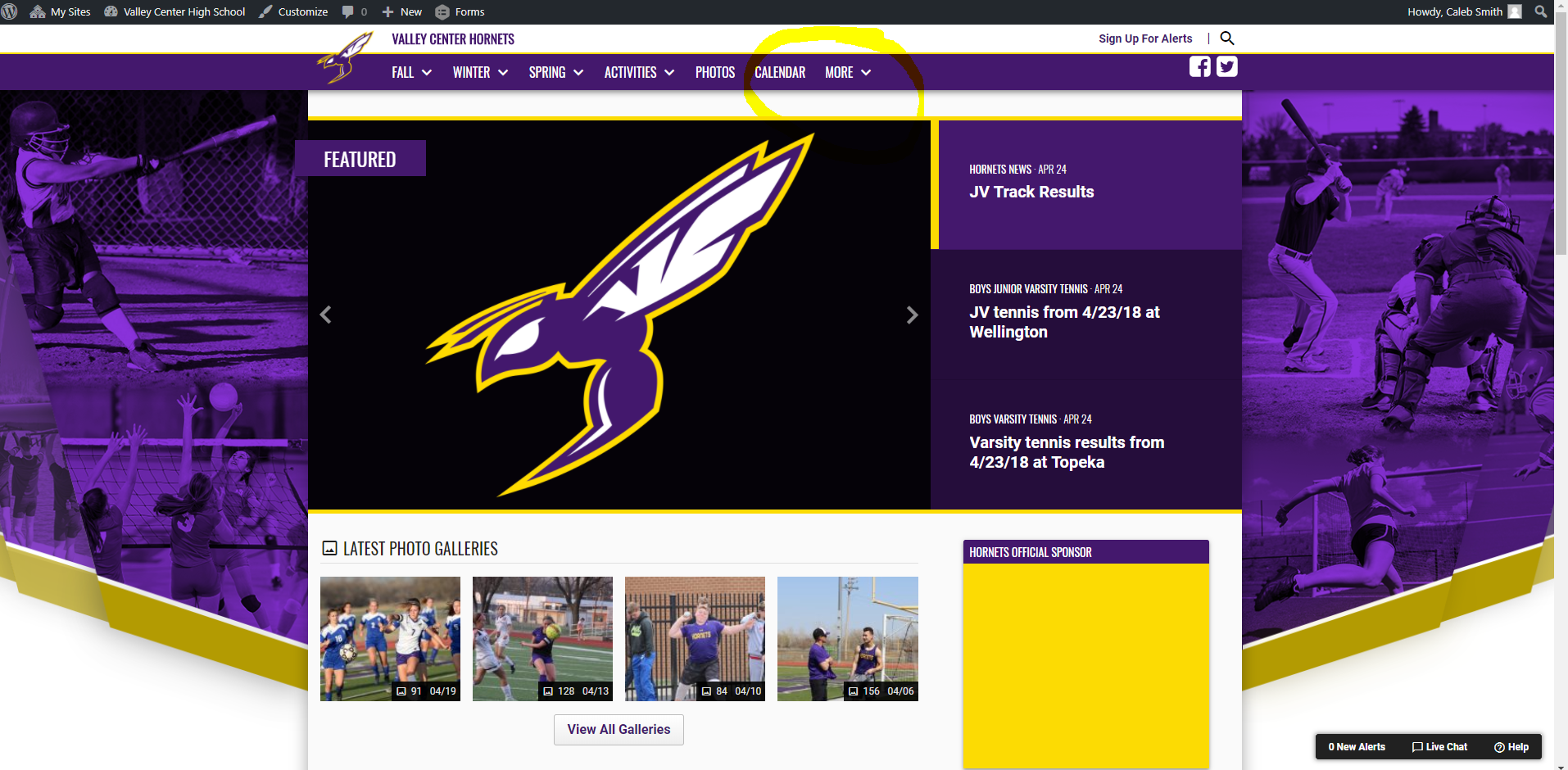 Under the “More” Tab You Will See CAMPS on the Left Side: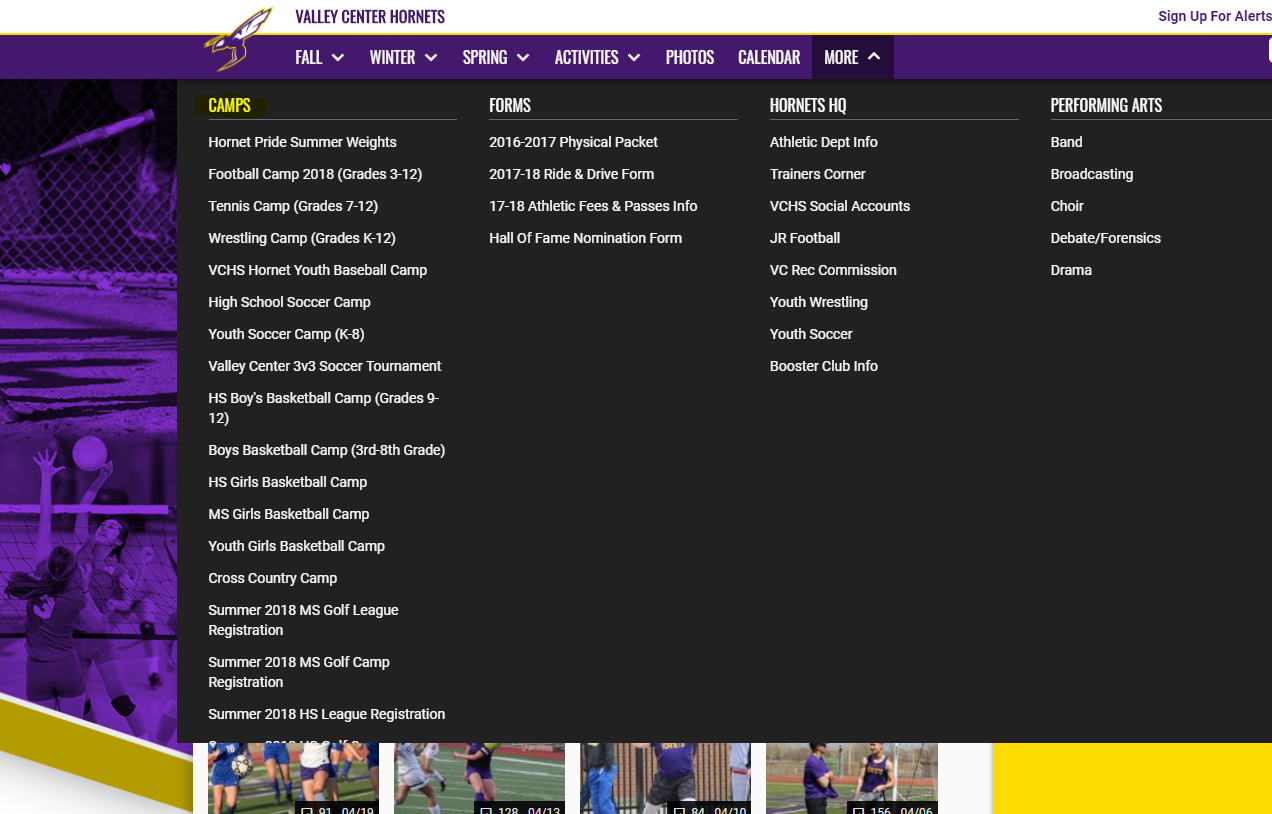 